О Всемирном дне прав потребителей в 2023 г.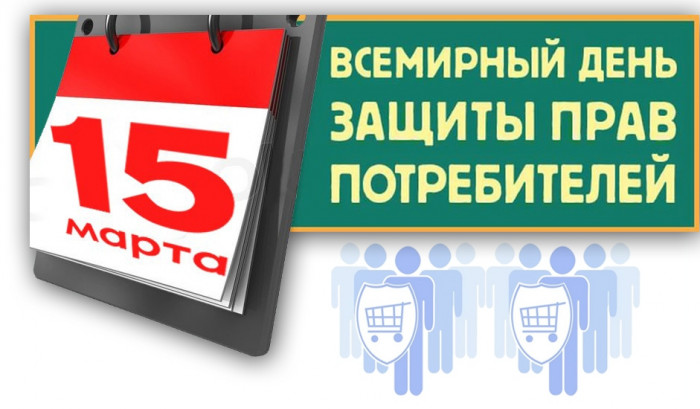 	Ежегодно 15 марта, начиная с 1983 года, мировой общественностью отмечается Всемирный день защиты прав потребителей. В этот день, движение потребителей объединяется, чтобы привлечь внимание к насущной проблеме, с которой сталкиваются потребители во всем мире.	По сложившейся традиции Международная Федерация потребительских организаций (ConsumersInternational - CI) определяет тематику этого дня. В 2023 он пройдет под девизом «Расширение прав и возможностей потребителей посредством перехода к потреблению экологически чистой энергии и продукции». 	В этом году защитники прав потребителей решили объединить усилия для решения проблем климатического кризиса, перехода к экологически чистой энергии, и обеспечения недорогой, доступной и питательной пищей всех людей. Для чего первостепенным является сокращение выбросов парниковых газов, решение проблемы утилизации отходов, переход на экологичное топливо.	Потребители как участники рынка могут внести свой вклад в переход к чистой энергии. При этом защита и расширение прав и возможностей потребителей всегда были связаны с обеспечением здоровой, устойчивой окружающей среды, справедливого распределения ресурсов и созданием экономических систем, работающих для людей как потребителей. Однако от нас зависит в кратчайший срок переход на экологически чистые товары, иначе мы будем окружены загрязнением и токсинами, вызванными производством, использованием и утилизацией не экологичных предметов.
Именно выбор потребителей способен повлиять на повсеместное внедрение бережливых подходов к производству товаров и услуг.	Управлением Роспотребнадзора по Калужской области, совместно с ФБУЗ «Центр гигиены и эпидемиологии в Калужской области», планируется проведение мероприятий, направленных на информирование граждан по снижению негативного воздействия на окружающую среду, по формированию правильного потребительского поведения, защите окружающей среды, в том числе в части экономических и экологических последствий выбора потребителей (здоровый рацион питания, органическая продукция, экологически чистая потребительская упаковка, энергосбережение в сфере ЖКХ).	Граждане, по интересующим вопросам, могут получить консультации в Управлении Роспотребнадзора по Калужской области по телефонам: 8 (4842) 55-20-24,  55-72-74,  в Консультационном центре ФБУЗ «Центр гигиены и эпидемиологии в Калужской области» по телефону: 8 (4842) 57-11-81.